ANEXO “2”FORMULARIO PARA ACEPTACIÓN DE VINCULACIÓN CON LA SOCIEDAD (Código Asignado por Secretaria) Oficio Nº 0339 R-ITSTTena, 10 de febrero de 2020SeñorCarlos José Huatatoca Shiguango PRESIDENTE DEL BARRIO MUSHULLACTA DE LA PARROQUIA COTUNDO Presente. –De mi consideración:Reciba el saludo atento y cordial, me permito dar contestación al pedido realizado por usted en calidad de PRESIDENTE DEL BARRIO MUSHULLACTA DE LA PARROQUIA COTUNDO, mediante Oficio Nº cursado el 09 de mayo de 2019, en el cual solicita estudiantes para que realicen el proceso de Vinculación en capacitación con el tema “El uso adecuado de las redes sociales”, al respecto debo manifestarle que su pedido será atendido favorablemente.Bajo este contexto, usted deberá coordinar con el Ing. SHIGUANGO MONTAHUANO EPITAFIO ERIBERTO celular:, 09846345465 correo electrónico emontahuano@institutos.gob.ec responsable de la actividad que se desarrollará  conforme al  cronograma establecido, solicito comedidamente se brinde todas las facilidades que el caso amerite para que esta diligencia pueda tener los éxitos deseados.Los estudiantes de la Carrera de Desarrollo de Software  designados a cumplir con este requerimiento son:HUATATOCA MORALES PAULINA ALEXANDRA		CC: 1501175341SIMBAÑA AGUINDA WELINTON GERARDO		CC: 1550017055AVILEZ CHIMBO WILIAN CRISTIAN			CC: 1550079154COQUINCHE CERDA JOFRE OSWALDO			CC: 1501150393Esperando que esta actividad sea en beneficio de la Unidad Educativa, me suscribo. Atentamente,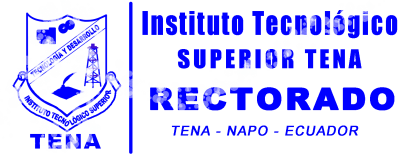 Ing. Lorena Pilar Yánez Palacios., MEd.RECTORA DEL INSTITUTO SUPERIOR TECNOLÓGICOTENAElaborado por: KoRevisado por: CgValidado por: McAprobado por: MEd Ly